BorsecVila Montana 4*Tarife cazare (fără masă)Pat suplimentar 50 lei / noapte Copiii pana la 6 ani au gratuitate daca nu se solicita pat suplimentar. Paturile suplimentare pot fi utilizate doar in Camerele de Luxe.Oferim doar micul dejun, la cerere. Nu este inclus in tariful de cazareMic dejun 35 lei / persoanaMic dejun copii 17 lei / persoana ( 6-14 ani ) Vila Montana dispune de : Incălzire proprie eco Wifi, seifParcare gratuita pentru clienti Sistem de supraveghere a spatiilor CCTV SeifTerasa, zona verde pentru relaxare Teren de joaca pentru copiiLobby, semineuSah, carti de joc, etc Grill, foisor, bucatarie pentru oaspetiExcursii si tururi organizate (la cerere) Contra cost:Spalatorie, calcatorieConvorbiri telefonice interne si internationaleServicii de secretariat: tehnoredactare, fotocopiere si transmiteredocumentePlimbari de agrement (trasura /sanie) circuite turisticeOrganizare evenimente, cursuriTransport autoCamerele	spatioase si luminoase sunt asezate pe 3 nivele , cu priveliste la munte, unele au balcon. Tot mobilierul este din lemn natur , cu paturi mari si odihnitoare. Sunt dotate cu wifi, seif, tv cablu cu grup sanitar propriu cu dus, uscator de  par, cosmetice hoteliere.Villa Montana dispune de toate cele necesare pentru a asigura un sejur relaxant si confortabil. Pornind de la zona comună de odihnă, amplasată atmosferic lângă șemineu, și continuând cu sufrageria, acces la o bucătariecomplet echipată, vizitatorii au posibilitatea să-și găsească o zonă de socializare pentru orice parte a zilei sau ocazie.Pe lângă acestea, oaspetii Villei Montana pot beneficia de următoarele servicii: parcare gratuită, acces la grădină si zona verde, posibilități de a găti în aer liber, terasă, teren de sport (fotbal, volei, handbal, baschet), mic dejun (la solicitare)Programul de liniste este in intervalul 22 :00 – 7:00Nu acceptam animale de companieNu acceptam copii sub 3 aniNu acceptam petreceri, galagie, muzica.Bucataria pentru oaspeti poate fi utilizata de la 8:00 -21:30Villa Montana și-a deschis ușa pentru vizitatori la început de 2019, oferindu-le cazare la standarde de 4 margarete si posibilitatea de a descoperi viața la munte cu adevărat autentică. Fiind amplasată pe una din culmile mai inalte ale stațiunii turistice Borsec, Villa oferă priveliști dintre cele mai încântătoare asupra văilor din preajma stațiunii și Munților Făget. Totodata, mărginindu-se cu o pădure de pini si aflându-se într-o zonă foarte liniștită a stațiunii, vizitatorii noștri se pot bucura de o liniște cu adevărat copleșitoare în timpul sejurului. De la ușa Villei, în doar 15 minute se coboară ușor până în centrul istoric al stațiunii, la AleeaIzvoarelor, sau la bazinele Borsec. Pentru cei mai activi dintre călători, tot de aici încep traseele montane cu dificultate redusă, cum ar fi traseele spre Grota Urșilor, Poiana Zânelor și Scaunul Rotund, dar si cele cu un nivel de dificultate sporit – spre istoricul izvor Pierre Currie, Vârful Faget, și multe altele.Farmecul acestora însa este că, indiferent de dificultate, vreme, sau anotimp, acestea rămân mereu deosebite si memorabile.Amprenta ecologică a Villei Montana a fost una din priorități în momentul proiectării acesteia. Astfel, materialele ecologice au fost utilizate atât la construcție, cât și la izolarea termică a clădirii. Mai mult ca atât, pentru a minimiza impactul ecologic in timpul exploatării, confortul termic în Villa este asigurat de un sistem de încălzire german de ultima generație. Respectiv, stând la Villa Montana, puteți fi siguri că ați făcut o alegere Eco!Descoperiți viața la munte cu adevarat autentică! Va așteptăm la VillaMontana!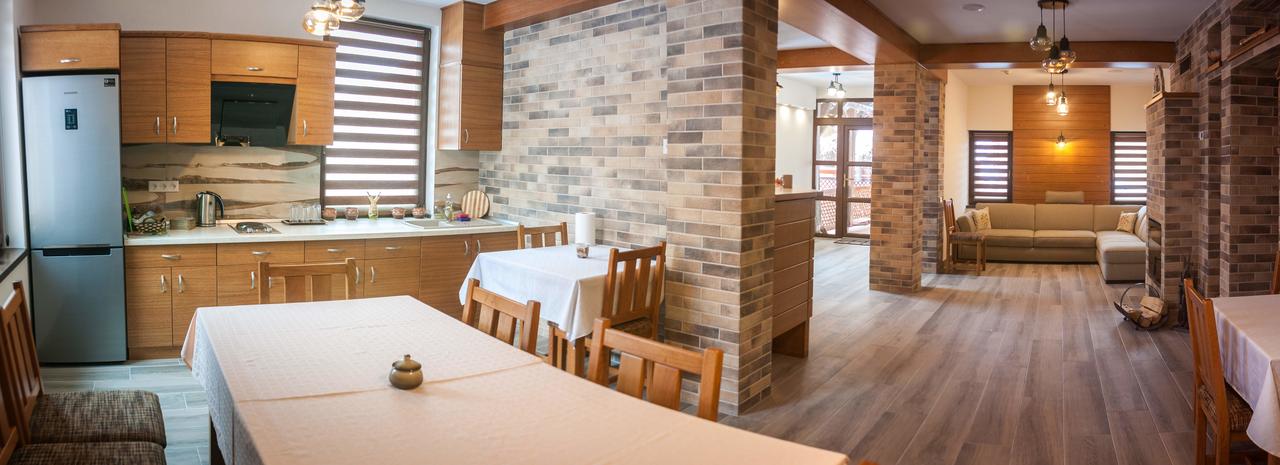 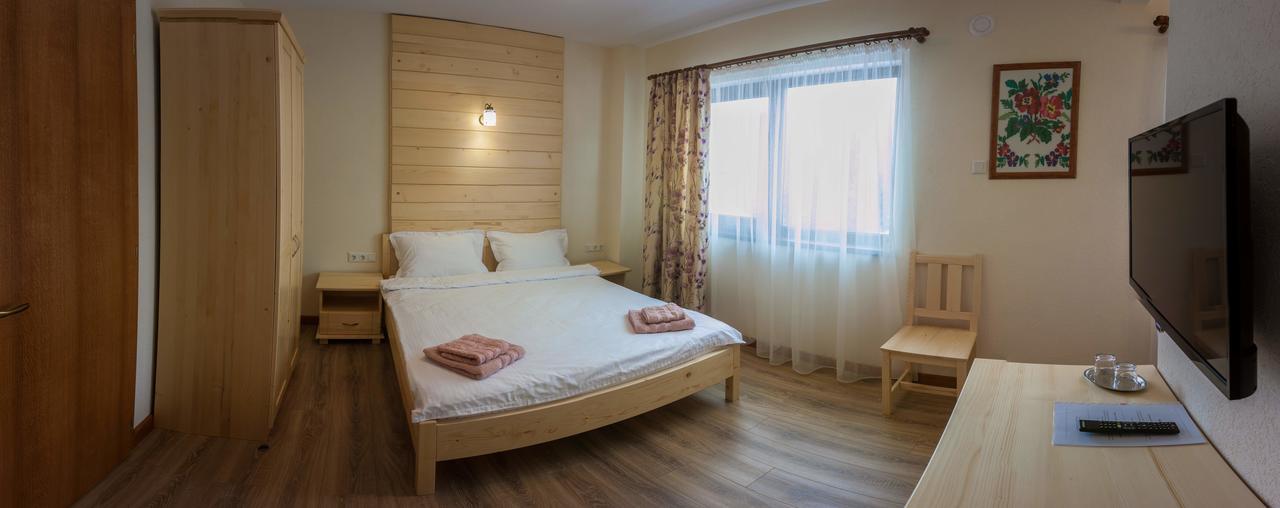 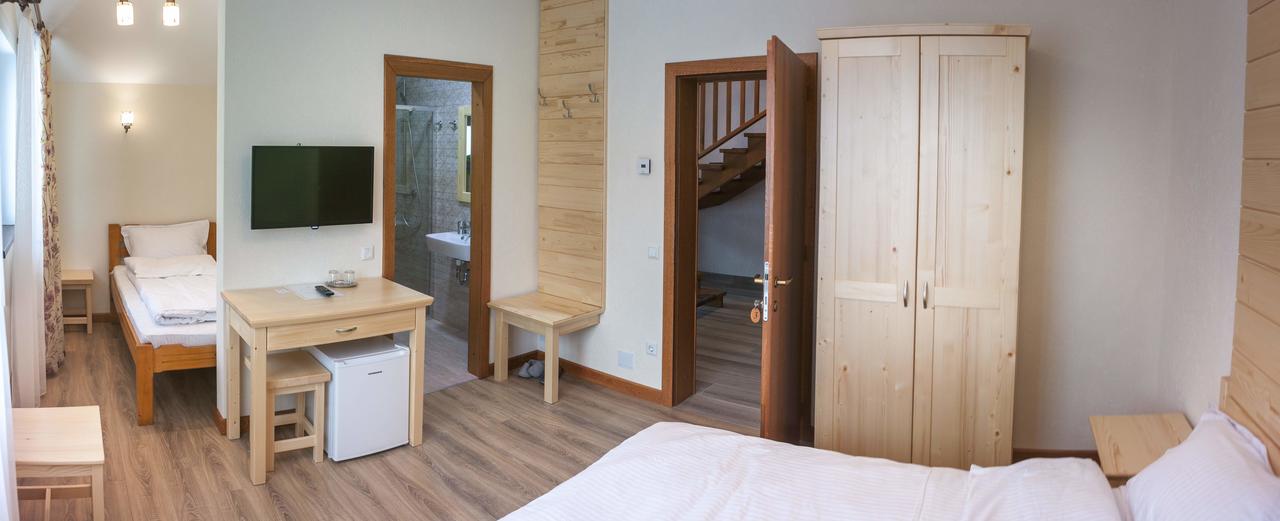 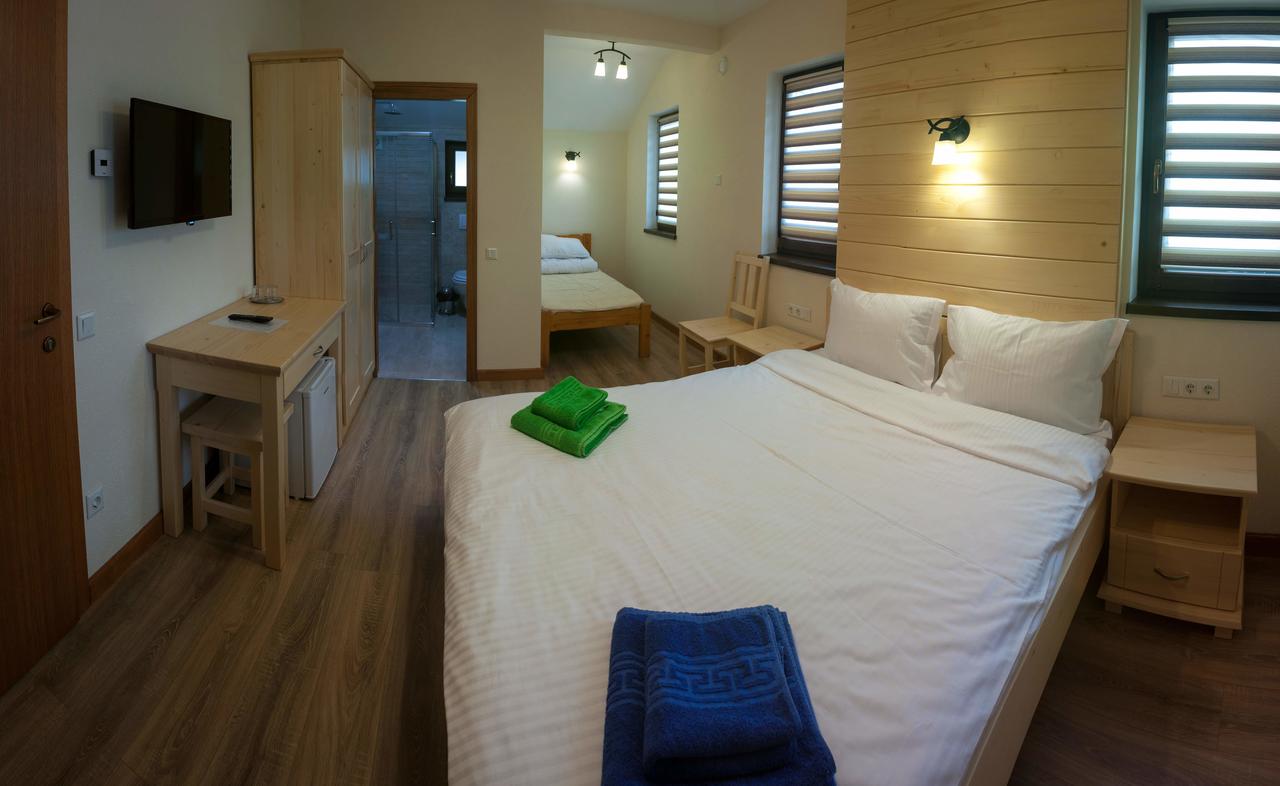 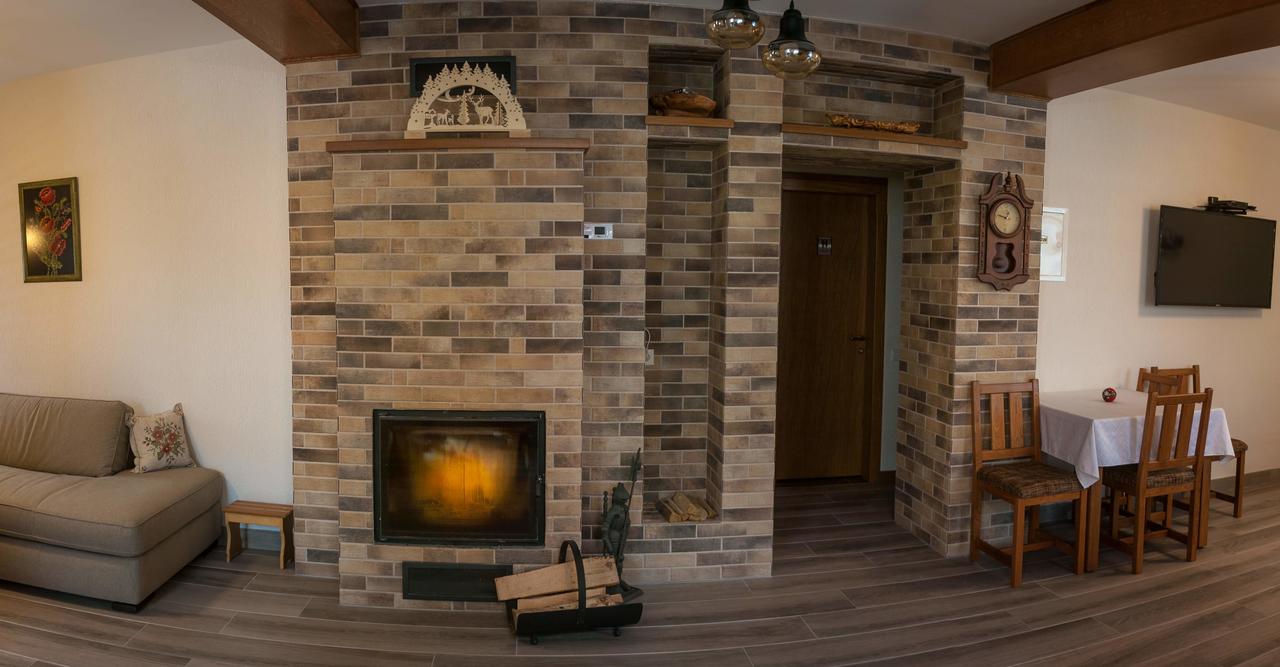 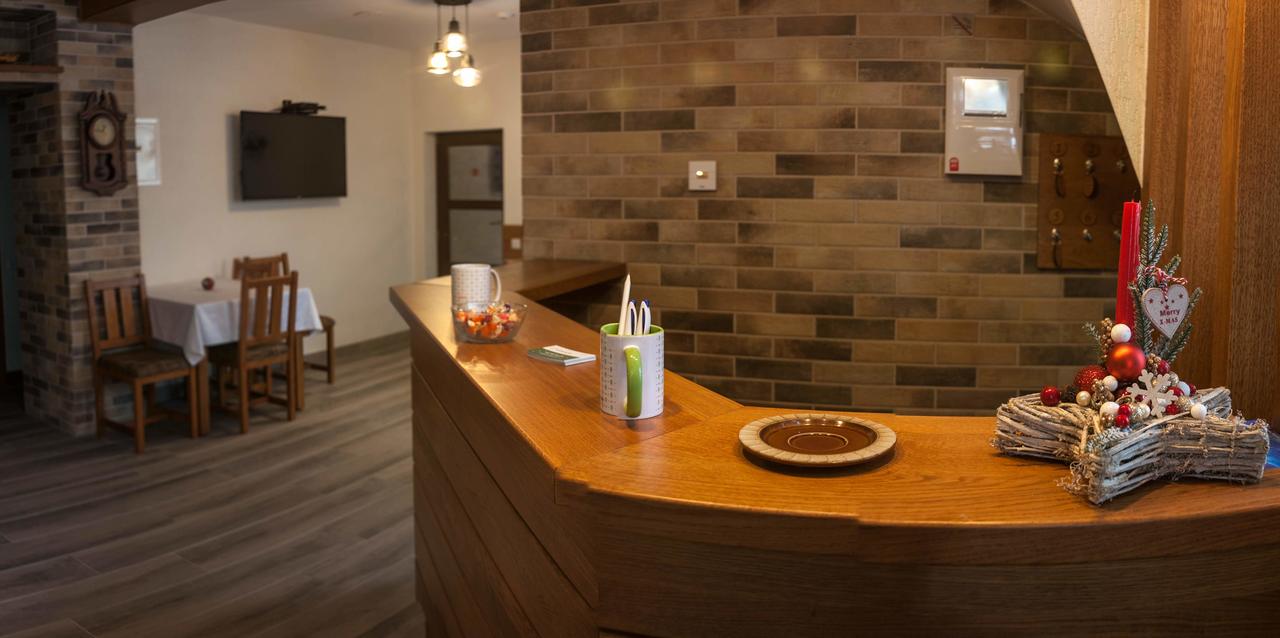 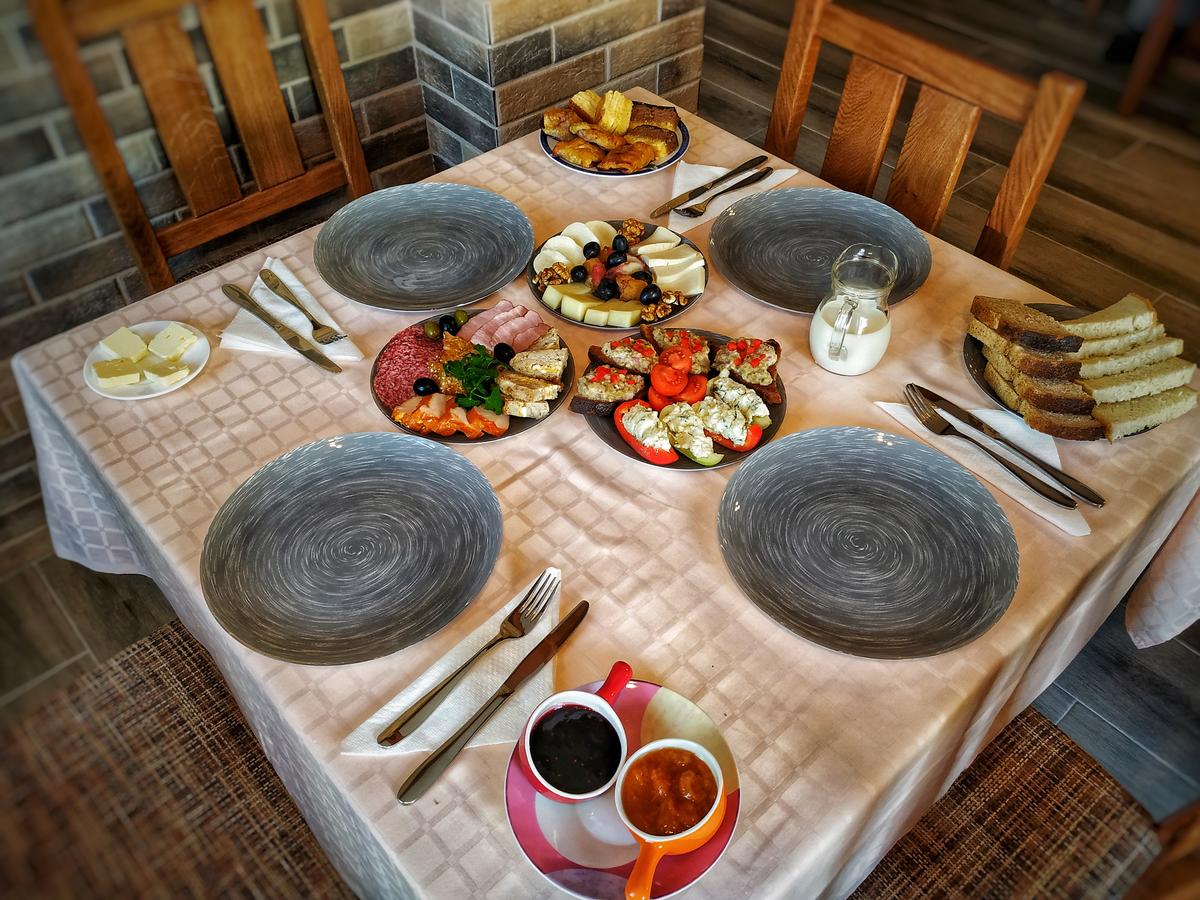 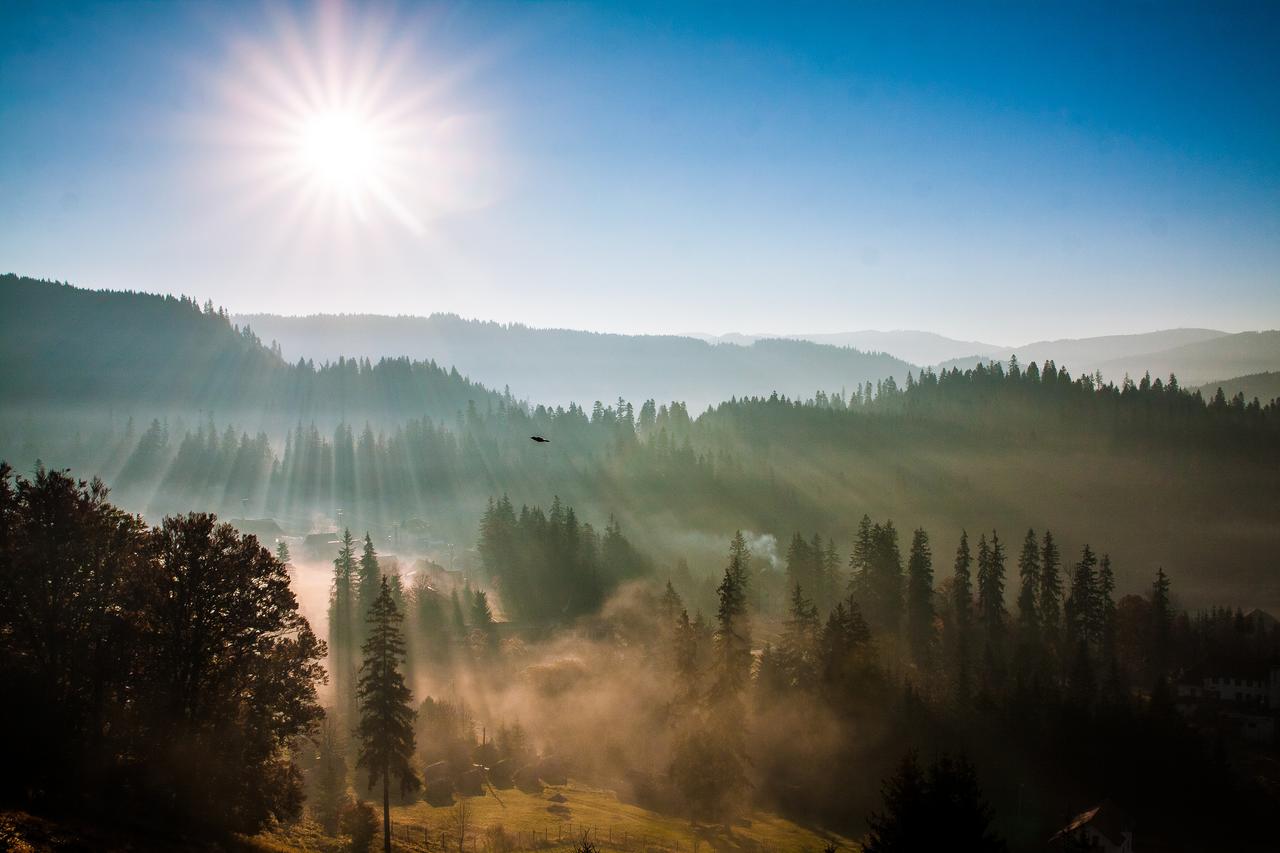 Tip camerăDOUBLESINGLEcamera dubla superioara230 lei/noapte230 lei/noaptecamera dubla deluxecu balcon290 lei/noapte290 lei/noaptecamera superioara	de familie - 3 pers 290 lei/noapte290 lei/noaptecamera king cu balcon /2 adulti + 2 copii330 lei/noapteSau 360 lei/noapte pentru 3 sau 4 persoane330 lei/noapte